В последний день работы школьного лагеря с дневным пребыванием детей «Сибирячок» ребята участвовали в Шоу вручения отрядам премий по различным номинациям. Какой отряд самый дружный, любознательный, спортивный, творческий, озорной или забавный? Победителей объявляли педагоги-воспитатели, вытягивая из конверта заветное решение жюри. Поздравляли отряды друг друга песнями и танцами.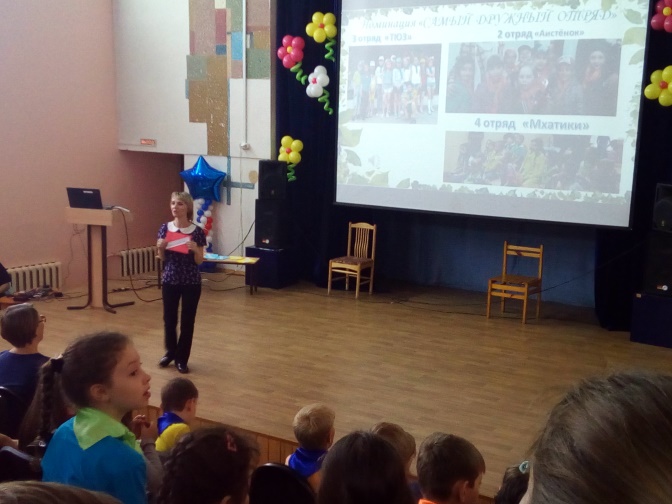 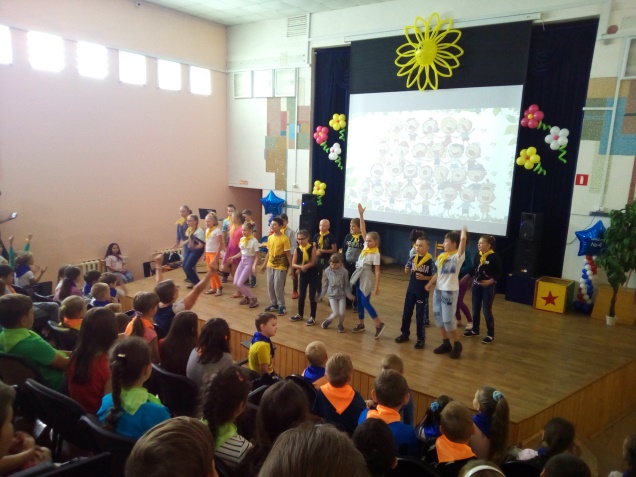 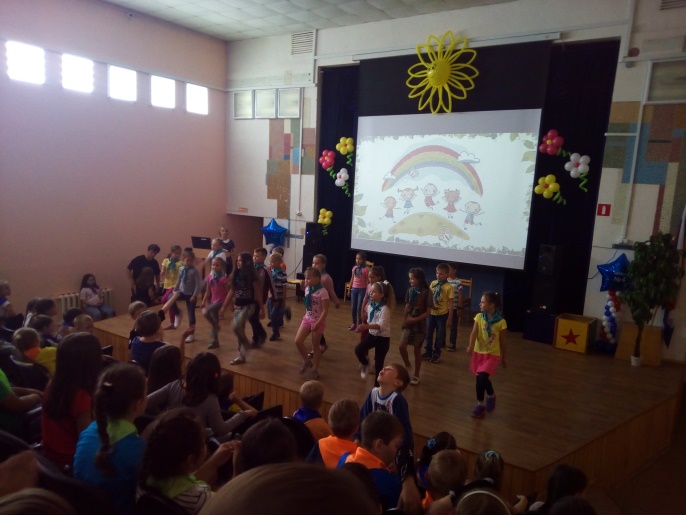 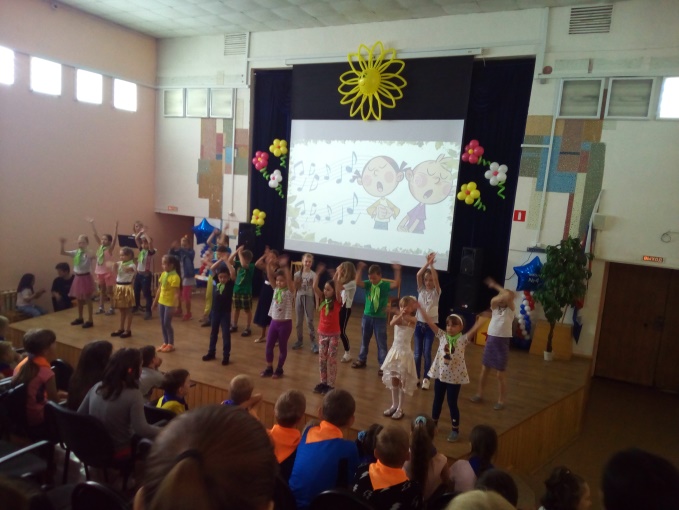 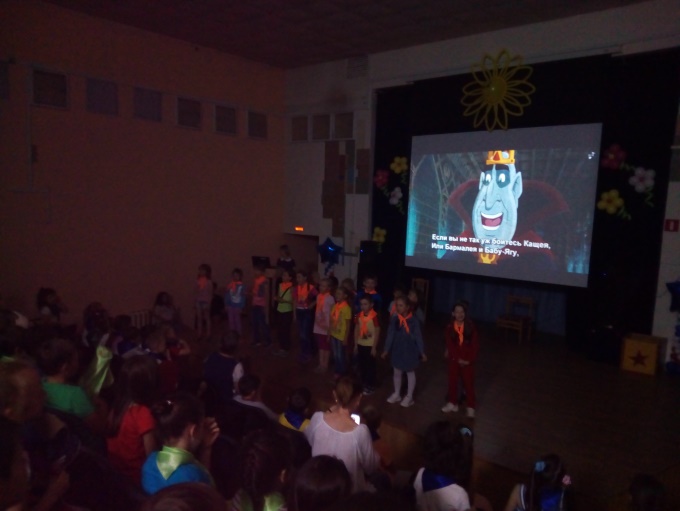 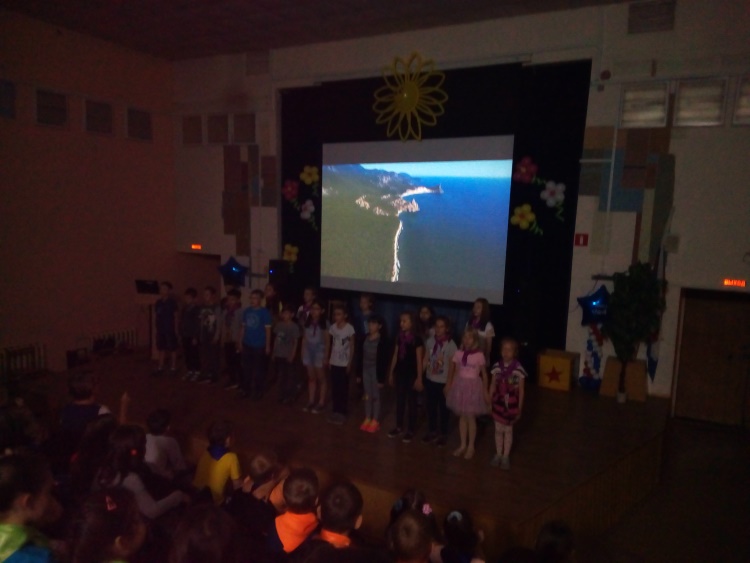 